Université Saad Dahlab de Blida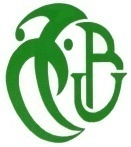 Vice Rectorat chargé de la post-graduation,De la recherche Scientifique et de l’Habilitation UniversitaireFaculté de Technologie                                                                                                           Année Universitaire :…………..dddLe Directeur de :………………………………………………………………………………………..Propose la candidature de :               Nom et prénom :…………………………………………………………………………….               Date et lieu de naissance :…………………………………………………………………..               Titulaire du diplôme(*) :……………………………………………………………………               Occupant la fonction de :…………………………………………………………………...A une formation Post-Graduée à l’USDB pour l’année Universitaire :20……/20…… en :               (**)1ère année de Magister                      (**) Doctorat               (**)2ème année de Magister                   (**)Doctorat d’Etat)Discipline :…………………………………………………………………………………………….Spécialité :……………………………………………………………………………………………..Sous la Direction de :…………………………………………………………………………………Dans le cas ou la candidature serait retenue :             - L’intéressé(e) sera libéré(e)pour effectuer tout ou partie de ses travaux de recherche àl’USDB dans le cadre de cette inscription.             - Si le travail de recherche développé nécessite des séjours dans des laboratoires hors de l’USDB, les demande de stage de courte durée ou les demandes exceptionnelles de détachementA l’étranger seront consignés par les deux chefs d’établissement après avis conforme du Directeur de recherche.N.B : Dans le cas ou le diplôme précisé on (*) a été obtenu à l’étranger et si le travail de recherche est poursuivi sur le même sujet, seuls les travaux supplémentaires affectés dans le délai minimum réglementaires et répondant aux exigences scientifique pourront faire l’objet de l’évaluation en vue de L’obtention du diplôme mentionné en (**)                                                                                                                   Fait, le :………………….LE DIRECTEUR DE                LE DIRECTEUR DE RECHERCHE               LE CHERCHEURL’ETABLISSEMENT(*) Préciser la nature du dernier diplôme obtenu et le lieu d’obtention.(**) Rayer les mentions inutiles. 